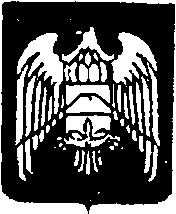 МУНИЦИПАЛЬНОЕ КАЗЕННОЕ УЧРЕЖДЕНИЕ «МЕСТНАЯ АДМИНИСТРАЦИЯ ГОРОДСКОГО ПОСЕЛЕНИЯ НАРТКАЛА УРВАНСКОГО МУНИЦИПАЛЬНОГО РАЙОНА КАБАРДИНО-БАЛКАРСКОЙ РЕСПУБЛИКИ»КЪЭБЭРДЕЙ-БАЛЪКЪЭР РЕСКПУБЛИКЭМ И АРУАН  МУНИЦИПАЛЬНЭ  КУЕЙМ ЩЫЩ  НАРТКЪАЛЭ  КЪАЛЭ    ЖЫЛАГЪУЭМ И ЩIЫПIЭ АДМИНИСТРАЦЭКЪАБАРТЫ-МАЛКЪАР РЕСПУБЛИКАНЫ УРВАН МУНИЦИПАЛЬНЫЙ РАЙОНУНУ НАРТКЪАЛА ШАХАР    ПОСЕЛЕНИЯСЫНЫ ЖЕР ЖЕРЛИ АДМИНИСТРАЦИЯСЫПОСТАНОВЛЕНИЕ    № 90УНАФЭ                           № 90БЕГИМ                           № 90 12.04.2023г.                                                                                         г.п. НарткалаО создании комиссии по рассмотрению вопросов внесения изменений в схему размещения нестационарных объектов мелкорозничной торговой сети на территории городского поселения Нарткала  В соответствии с Федеральным законом от 28 декабря 2009 года № 381-ФЗ «Об основах государственного регулирования торговой деятельности в Российской Федерации», Законом Кабардино-Балкарской Республики от 18 июля 2011 года № 65-РЗ «О государственном регулировании торговой деятельности в Кабардино-Балкарской Республике», приказом Минпромторга КБР от 1 октября 2013 года № 99 «Об утверждении Порядка разработки и утверждения органами местного самоуправления муниципальных образований Кабардино-Балкарской Республики схемы размещения нестационарных торговых объектов» и постановлением Местной администрации городского поселения Нарткала от 29.03.2023 №74 «Об утверждении схемы размещения нестационарных объектов мелкорозничной торговой сети на территории городского поселения Нарткала» Местная администрация городского поселения Нарткала ПОСТАНОВЛЯЕТ:1. Создать комиссию по рассмотрению вопросов внесения изменений в схему размещения нестационарных объектов мелкорозничной торговой сети на территории городского поселения Нарткала.2. Утвердить прилагаемое Положение о комиссии по рассмотрению вопросов внесения изменений в схему размещения нестационарных объектов мелкорозничной торговой сети на территории городского поселения Нарткала.3. Опубликовать настоящее постановление в газете «Маяк» и разместить на официальном сайте городского поселения Нарткала https://adm-nartkala.ru/ в порядке, установленном Уставом городского поселения Нарткала.4.  Контроль за выполнением настоящего постановления оставляю за собой. Глава местной администрации городского поселения Нарткала				 Урванского муниципального района КБР                                       А.Х. Бетуганов                    Утверждено постановлением Местной администрации городского поселения Нарткала                                                               от  12 апреля 2023г.№ 90ПОЛОЖЕНИЕо комиссии по рассмотрению вопросов внесения изменений в схему размещения нестационарных объектов мелкорозничной торговой сети на территории городского поселения Нарткала1. Общие положения1.1 Настоящее Положение определяет основные задачи, функции, порядок работы комиссии по рассмотрению вопросов внесения изменений в схему размещения нестационарных объектов мелкорозничной торговой сети на территории городского поселения Нарткала (далее - комиссия).1.2.	Комиссия	 является совещательным органом, деятельность которого направлена на комплексное и компетентное решение вопросов внесения изменений в схему размещения нестационарных объектов мелкорозничной торговой сети на территории городского поселения Нарткала, утвержденную постановлением Местной администрации городского поселения Нарткала от 29.03.2023 №74 (далее –   Схема).1.3.	Комиссия	принимает решение на основании документов и заявлений, представленных Местной администрацией городского поселения Нарткала.Уполномоченным органом, осуществляющим прием заявлений и документов от хозяйствующих субъектов, является отдел градостроительства и земельных отношений Местной администрации городского поселения Нарткала (далее уполномоченный орган).1.4.	Решения комиссии являются основанием для принятия муниципальных правовых актов Местной администрации городского поселения Нарткала о внесении изменений в Схему.1.5.	В	своей деятельности комиссия руководствуется Конституцией Российской Федерации, федеральными законами и иными нормативными правовыми актами Российской Федерации, Кабардино-Балкарской Республики, нормативно-правовыми актами органов местного самоуправления городского поселения Нарткала и настоящим Положением.2. Задачи и функции комиссии2.1. Задачей комиссии является принятие решений о внесении изменений и дополнений в Схему. 2.2.Комиссия осуществляет функцию по рассмотрению заявлений от уполномоченного органа и хозяйствующих субъектов о внесении изменений в Схему. 3.Права комиссии3.1.Запрашивать и получать материалы, необходимые для выполнения возложенной функции;3.2.	Проводить	анализ размещения нестационарных торговых объектов на территории городского поселения Нарткала;3.3.	Привлекать	по согласованию специалистов организаций всех форм собственности для определения возможности размещения нестационарных торговых объектов в планируемом месте;3.4.	Приглашать	на заседания комиссии лиц, заинтересованных в размещении нестационарных торговых объектов.4.Порядок работы комиссии4.1.	Комиссия	состоит из председателя, заместителя председателя, секретаря и членов комиссии.4.2.	На	заседания комиссии по решению председателя комиссии могут быть приглашены лица, не являющиеся членами комиссии, которые не участвуют в голосовании при принятии решений.4.3.	Председатель комиссии: руководит деятельностью комиссии; утверждает повестку дня заседаний комиссии;определяет место, дату и время проведения заседаний комиссии;председательствует на заседаниях комиссии;обладает правом решающего голоса.4.4.Заместитель председателя комиссии осуществляет полномочия председателя комиссии в период его временного отсутствия (отпуск, командировка, временная нетрудоспособность).4.5.	Секретарь	комиссии:осуществляет организационно-техническое обеспечение деятельности комиссии;формирует повестку заседания комиссии;организует сбор и подготовку материалов к заседаниям комиссии;информирует членов комиссии о месте, дате и времени проведения заседания и повестке дня заседания комиссии;оформляет протоколы заседаний комиссии.-4.6.	Комиссия	осуществляет свою деятельность в форме заседаний. Состав комиссии утверждается приложением №1 к настоящему Положению.Заседания комиссии проводятся не чаще одного раза в квартал и считаются правомочными, если на них присутствовало более половины от общего числа членов комиссии.Присутствие на заседании членов комиссии обязательно. В случае если член комиссии не может присутствовать на заседании, он обязан заблаговременно известить об этом председателя комиссии и согласовать с ним при необходимости возможность присутствия на заседании (с правом голоса) лица, исполняющего его обязанности.4.7.Информация о проведении заседания комиссии, а также повестка заседания направляются секретарем комиссии не менее чем за два рабочих дня до проведения заседания комиссии всем членам комиссии любым доступным для этого способом.Решения комиссии принимаются простым большинством голосов присутствующих на заседании членов комиссии путем открытого голосования. В случае равенства голосов голос председателя комиссии является решающим.Решение комиссии оформляются протоколом, который подписывается присутствовавшими на заседании членами комиссии и направляется в уполномоченный орган для дальнейшей работы в соответствии с настоящим Положением.В случае если при голосовании у члена комиссии имеется особое мнение, отличное от решения, принятого большинством голосов присутствующих на заседании членов комиссии, данное мнение представляется в письменной форме и приобщается к протоколу заседания комиссии.5.Порядок рассмотрения заявлений о внесении изменений в Схему5.1.	Для	рассмотрения вопроса о внесении изменений в Схему заинтересованное лицо направляет заявление по установленной форме согласно приложению №2 к настоящему Положению в уполномоченный орган.Все графы заявления и приложения к нему являются обязательными для заполнения.5.2.	Поступившие в уполномоченный орган заявления регистрируются и проверяются на полноту представляемой информации.В случае представления не полной информации заявителю направляется отказ в рассмотрении заявления с указанием причин.5.3.Заявления, принятые к рассмотрению, передаются уполномоченным органом секретарю комиссии для подготовки повестки дня очередного заседания комиссии.5.4.	Принятые	к рассмотрению заявления рассматриваются на заседании комиссии.5.5.	По	результатам рассмотрения заявлений комиссия принимает одно из следующих решений:о внесении изменений в Схему;об отказе о внесении изменений в Схему.5.6.Уполномоченный орган после поступления протокола заседания комиссии публикует его на официальном сайте городского поселения Нарткала https://adm-nartkala.ru/ и готовит проект постановления Местной администрации городского поселения Нарткала о внесении изменений в Схему.6.Порядок обжалования решений комиссии6.1.Заинтересованные лица в случае несогласия с решением, принятым комиссией, вправе письменно обратиться в Местную администрацию городского поселения Нарткала за получением копии протокола заседания комиссии, которая направляется заявителю способом, указанным в обращении либо почтовым отправлением.6.2.Решения Комиссии могут быть обжалованы в порядке, установленном действующим законодательством. Приложение № 2к Положению о комиссии по рассмотрению вопросов внесения изменений в схему размещения нестационарных объектов мелкорозничной торговой сети на территории городского поселения Нарткала  Председателю комиссии по рассмотрению вопросов внесения изменений в схему размещения нестационарных объектов мелкорозничной торговой сети на территории городского поселения Нарткалаот____________________________________________(фамилия, имя, отчество  или наименование юридического лица)ИНН____________________________________ОГРН______________________________(для юридического лица)__________________________________________    __________________________________________          (Место жительства  или место нахождения заявителя)_________________________________________________(Контактный номер телефона заявителя)ЗАЯВЛЕНИЕ Прошу рассмотреть вопрос о внесении изменений в схему размещения нестационарных объектов мелкорозничной торговой сети на территории городского поселения Нарткала:1 .Местонахождение (адрес) нестационарного торгового объекта:2.Тип нестационарного торгового объекта:3.Размер нестационарного торгового объекта: площадь:_________кв. м, длина:______м, ширина:_____м.4.	Специализация нестационарного торгового объекта: торговля, общественное питание, услуги бытового обслуживания, аттракционы(нужное подчеркнуть)4.1 ассортимент товаров (перечень услуг):_______________________________________________________________________________________________________________________________________________________________________________________________________________5.Период размещения нестационарного торгового объекта:_______________________________________________________________________________________________________________________________________________________________________________________________________________Перечень обязательно прилагаемых к заявлению документов (представляются заявителем в бумажном виде или  на электронном носителе):1) Графический план, изображающий сведения об участке местности, с координатами в местной системе координат (WGS-84) (X, Y). Значение координат.2) Фотофиксация предлагаемого места размещения нестационарного торгового объекта с обозначением границ предполагаемого торгового объекта.Дополнительная информация, которая может повлиять на принятие решения (представляется по инициативе заявителя):1)	______________________________________________________________2)	______________________________________________________________Всего на ______л.«____»__________________ 2023г.           _______________________________ (подпись) (дата)Приложение № 1к Положению о комиссии по рассмотрению вопросов внесения изменений в схему размещения нестационарных объектов мелкорозничной торговой сети на территории городского поселения НарткалаСостав комиссии по рассмотрению вопросов внесения изменений в схему размещения нестационарных объектов мелкорозничной торговой сети на территории городского поселения НарткалаСостав комиссии по рассмотрению вопросов внесения изменений в схему размещения нестационарных объектов мелкорозничной торговой сети на территории городского поселения НарткалаШогенов Хасан Сафарбиевич,   председатель комиссииПервый заместитель главы Местной администрации городского поселения Нарткала Балахов Хасанби Тилович,                                                член комиссии Председатель Совета местного самоуправления городского поселения НарткалаКагазежев Олег Хазритович,               заместитель председателя комиссииНачальник отдела градостроительства и земельных отношений Местной администрации городского поселения НарткалаАбазов Астемир Валерьевич,  секретарь  комиссииГлавный специалист по имущественным,  земельным отношениям и предпринимательской деятельности Местной администрации городского поселения НарткалаМаирова Светлана Хасаншевна, член комиссииГлавный специалист по правовому обеспечению деятельности ОМСУ г.п.НарткалаИванов Мурат Феликсович, член комиссииГлавный инженер ПАО «РОССЕТИ Северный Кавказ» - Урванские районные электрические сетиХагов Леонид Абузедович, член комиссии Депутат Совета местного самоуправления, председатель комиссии по Законодательству, Регламенту, депутатской деятельности и вопросам местного самоуправленияГучаков Альбиян Ханбиевич, член комиссииДепутат Совета местного самоуправления, член комиссии по бюджету, налогам и экономике